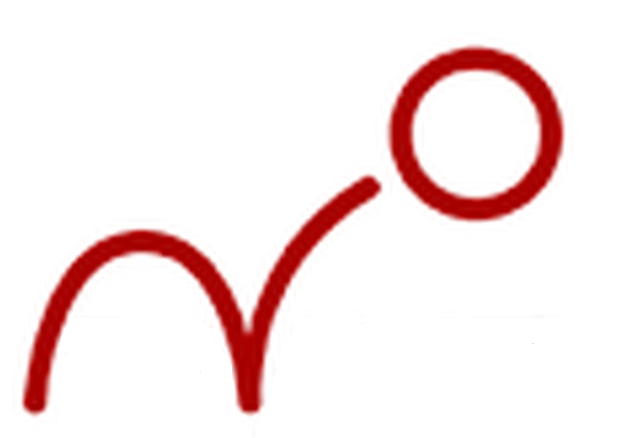 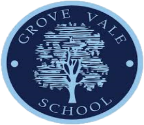 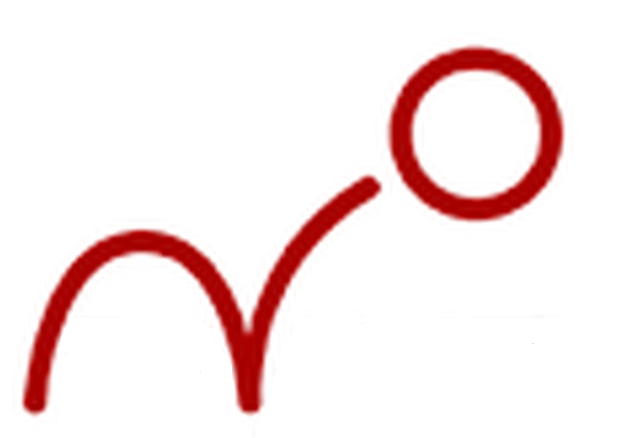 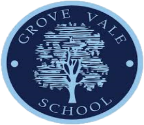 Week 1Focus on PSHE, social distancing rules, class rules, general settling back in and expectations. Baseline phonic assessments can be carried out within this week as well as providing the children with an opportunity to write at length for assessment purposes. This will inform which children need to focus on below strands. Please note – productivity and pace are a must. Therefore, when children show that they are secure with year 4 content, move them on to Year 5 Autumn content.Speaking and ListeningOpportunities must be provided to support those who have had little or no English during the lockdown period. Spoken language underpins the development of reading and writing. The quality and variety of language that pupils hear and speak are vital for developing their vocabulary and grammar and their understanding for reading and writing. Teachers should therefore ensure the continual development of pupils’ confidence and competence in spoken language and listening skills. Some of the following activities can be used as a precursor to writing or as a tool to further unpick texts explored in class:Games and dramaBarrier gamesSpeaking framesPaired/Group talkAfL expectationsAll children to be read with within week one and Salford’s completed where needed/necessary.Read current book band and assess suitability One piece of extended writing to be completed as an assessment piece – this will then inform pitch needed.Formative assessment is essential during the bounce back stage and must underpin all that is taught. This assessment must then be used to ‘regularly’ alter pitch and pace. Weeks 2-8Grammar and PunctuationThe following elements to be taught through three text types over the course of Bounce Back period; Recount/Instructions/Narrative (Story)Please refer to following document to ensure correct pitch for tasks. This document will provide you with exemplars to assist with planning.https://assets.publishing.service.gov.uk/government/uploads/system/uploads/attachment_data/file/335190/English_Appendix_2_-_Vocabulary_grammar_and_punctuation.pdf Knowing the plural and possessive -sUsing apostrophes for plural possessionUsing Standard English verb inflectionsWriting noun phrases with modifying adjectives, nouns, and prepositional phrasesUsing fronted adverbialsUsing paragraphs to organise ideasChoosing appropriate nouns and pronounsUsing inverted commas to punctuate speechWeeks 2-8SpellingSpelling is to be timetabled into your week and taught explicitly Using more prefixes and suffixes (Refer to English overview on SharePoint for Year 4 prefixes/suffixes)Spelling more homophonesSpelling words that are often misspeltUsing the possessive apostrophe with regular and irregular pluralsChecking spellings in a dictionaryWeeks 2-8ReadingAs well as reading for pleasure, children must now develop the ability to read for particular purposes. It is important to remember that in Year 4, there is a shift from the Year 3 expectation of reading for comprehension to reading for a given purpose. This is an element that children in, your now Year 5 class, will not have had the opportunity to develop due to lockdown. Provide opportunities where: They will read to find information, to learn about something, or to answer questions. Practising this will not only build successful readers but successful learners.Understand root words, prefixes, and suffixesRead more common exception words (tricky words)Read a wide range of books and retell stories orallyPerform poems and play scriptsTalk about interesting words and phrasesCheck that the text makes sense to themRead between the lines and justify thinking with evidence from the textPredict what might happen nextTalk about books and poemsUse dictionaries to check the meaning of wordsFurther guidanceAt least two SODA activities should be based around SPaG and Reading on a weekly basisChildren need to be given the opportunity within spelling tests to embed and secure common exception words from previous year. Twinkl spellings are useful. Make teaching short, concise and repetitive where necessary.Homework is to reflect Bounce Back Curriculum. Ensure this is reviewed in class.Use time smartly - The extra 30 minutes prior to lunch can be used to embed, practice or rehearse SPaGProvide opportunities for S&L to support those who have had little English during lockdown 